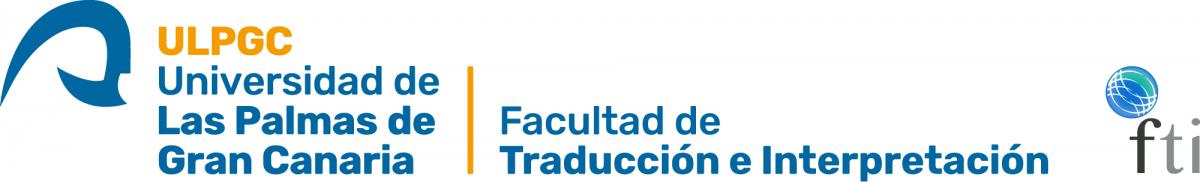 SOLICITUD DE CAMBIO DE TEMA O TUTOR DE TFMNombre y apellidos: ..……………………………………………………DNI: ………………..… Máster de Traducción Profesional y Mediación Intercultural	Máster que cursa:	Máster en Enseñanza del Español y su Cultura        	 	EXPONGO (marcar lo que proceda y añadir brevemente los motivos del cambio): Llevo dos cursos académicos vinculado a mi tutor de TFM.  Llevo menos de dos cursos académicos vinculado a mi tutor.……………………………………………………………………………………………………………………………………………………………………………………………………………………    SOLICITO:Cambiar de tutor o de título de mi TFM.Nombre del tutor anterior:	Nombre del nuevo tutor propuesto:	Título anterior:	Nuevo título propuesto:	Las Palmas de Gran Canaria, a ..…. de ……….………..... de 202…VºBº del tutor anterior          VºBº del nuevo tutor  (si procede)	El alumnoFdo. ………………….          Fdo. …………………….		Fdo. ………………………Este impreso se enviará, firmado digitalmente al Auxiliar de Decanatos del Edificio de Humanidades: aux_dec_eh@ulpgc.esDECANA DE LA FACULTAD DE TRADUCCIÓN E INTERPRETACIÓN